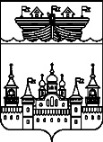 ЗЕМСКОЕ СОБРАНИЕ ВОСКРЕСЕНСКОГО МУНИЦИПАЛЬНОГО РАЙОНА НИЖЕГОРОДСКОЙ ОБЛАСТИРЕШЕНИЕ29 ноября  2019 года	№128О проведении конференции по формированию Молодежной палаты при Земском собрании Воскресенского муниципального района Нижегородской области IVсозываВ связи с окончанием срока полномочий Молодежной палаты при Земском собрании Воскресенского муниципального района Нижегородской области III созыва и в соответствии с Положением о Молодежной палате при Земском собрании Воскресенского муниципального района Нижегородской области, утвержденным решением Земского собрания Воскресенского муниципального района Нижегородской области от 31 мая 2013 года № 33,Земское собрание района решило:1.Назначить проведение Молодежной конференции по выборам в Молодежную палату при Земском собрании Воскресенского муниципального района Нижегородской области IVсозыва на 20 декабря 2019 года в 10 часов 00 минут в актовом зале администрации Воскресенского района.2.Возложить на Молодежную избирательную комиссию, действующую при Территориальной избирательной комиссии организацию процесса формирования Молодежной палаты при Земском собрании Воскресенского района Нижегородской области IVсозыва.3.Рекомендовать администрации Воскресенского муниципального района принять участие и оказать организационную и методическую поддержку в формировании Молодежной палаты IVсозыва4.Разместить настоящее решение на официальном сайте администрации Воскресенского муниципального района в информационно-телекоммуникационной сети «Интернет» и опубликовать в районной газете «Воскресенская жизнь.5.Настоящее решение вступает в силу со дня принятия.6.Контроль за исполнением настоящего решения возложить на постоянную комиссию Земского собрания района по социальной политике (социальная защита населения, здравоохранение, дела ветеранов), молодежной политике, образованию, культуре, спорту (В.А.Зуев).Заместитель председателя Земского собрания    		М.С.Горячкина					